Tester Signature: Robert Morrell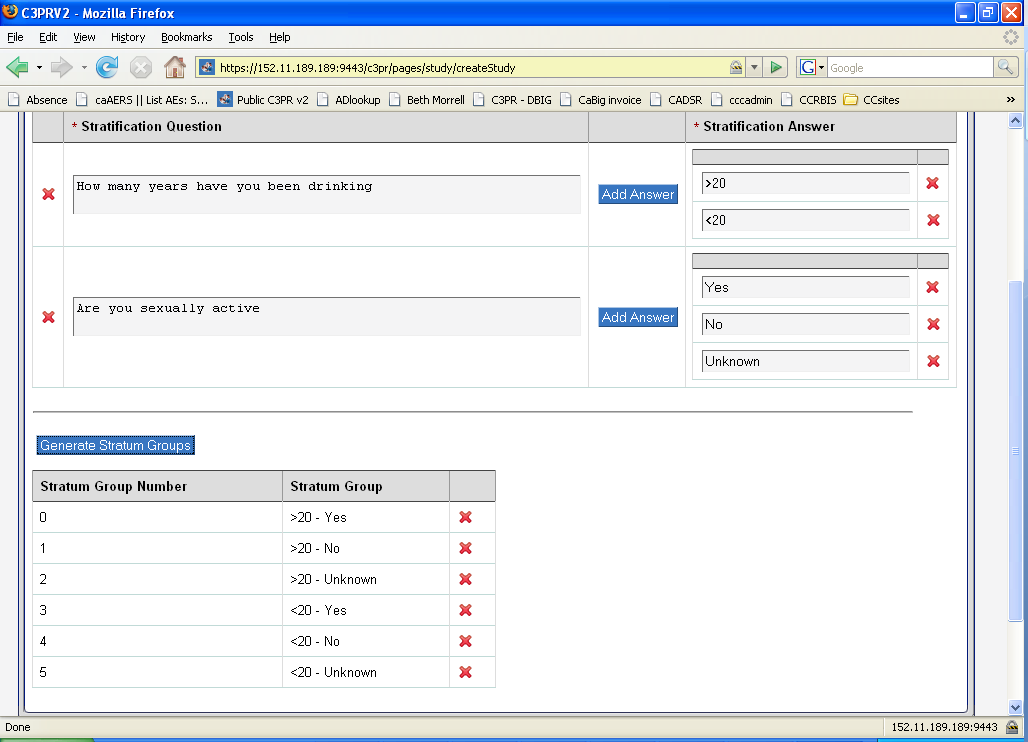 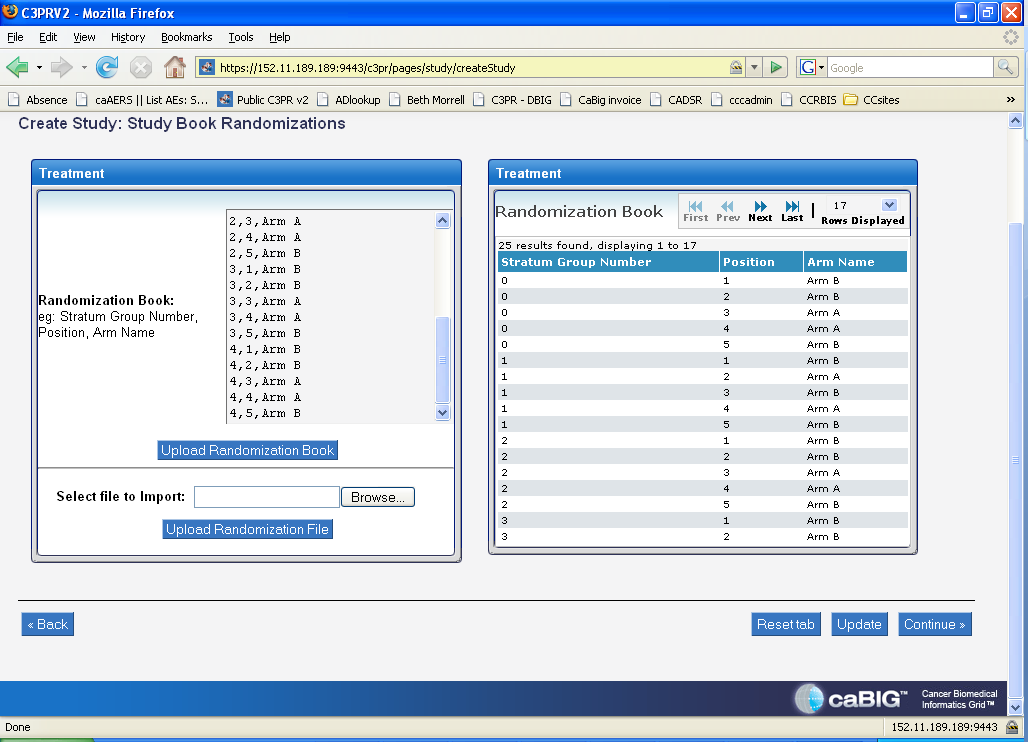 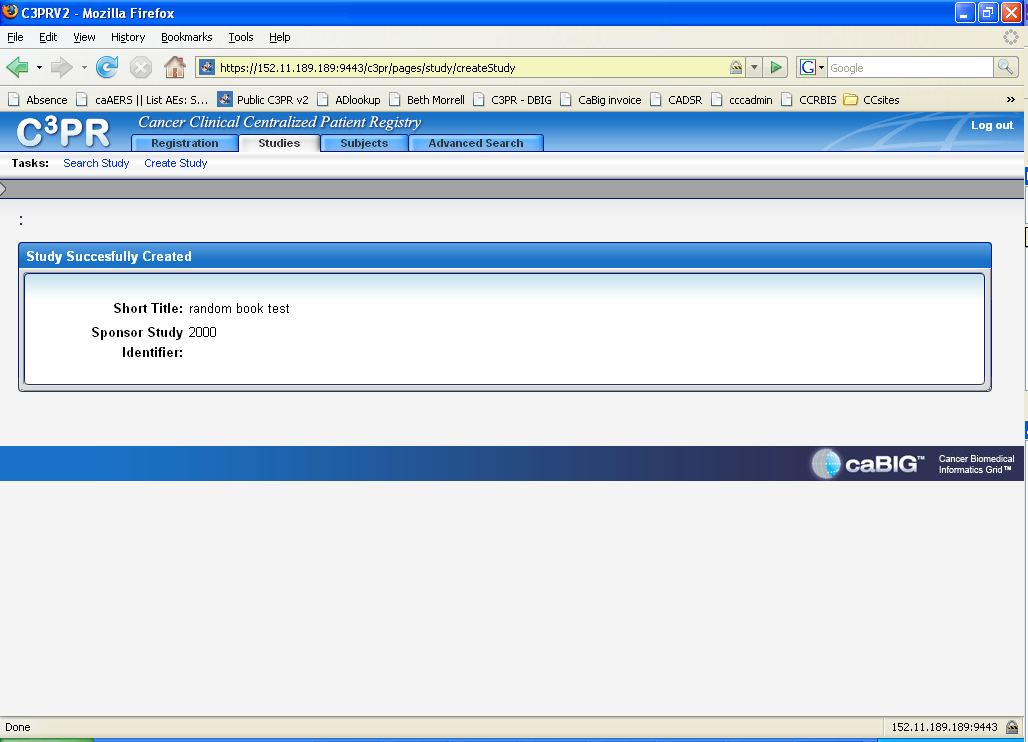 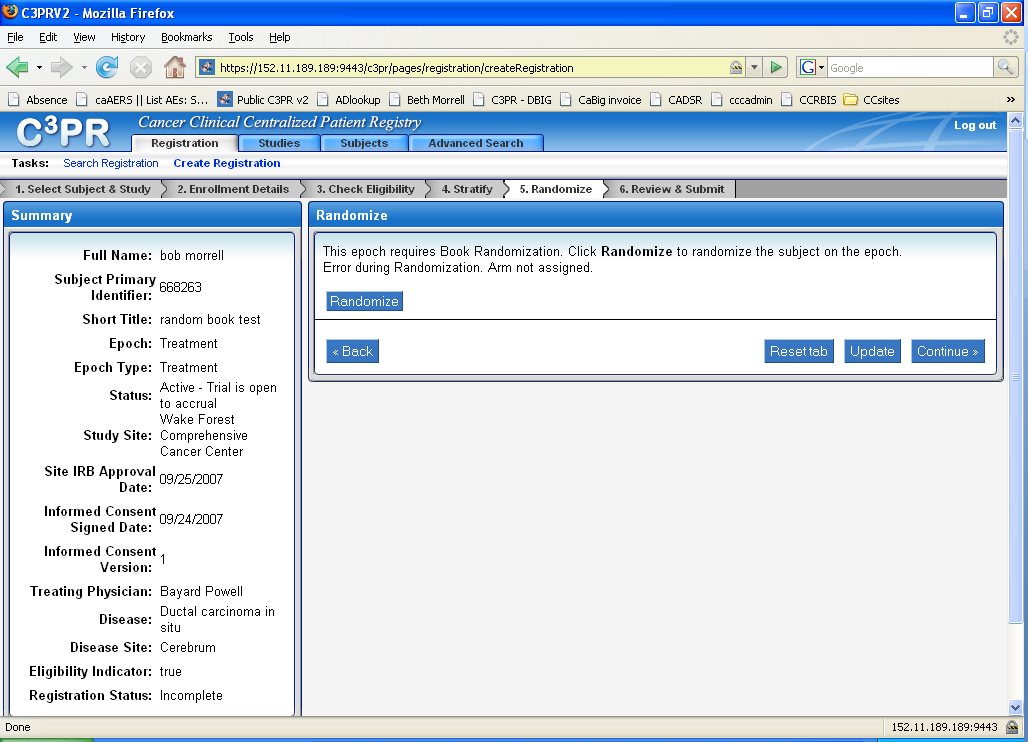 Test Script Number: create__study_with_randomized blockcreate__study_with_randomized blockcreate__study_with_randomized blockcreate__study_with_randomized blockModule:Tester Name: Tester Name: Robert MorrellPass/Fail:FailUse Case #:Use Case #:Username:Test Date:Test Date:09/25/2007Pass/Fail:FailEstimated Execution Time: Estimated Execution Time: Estimated Execution Time: Estimated Execution Time: Actual Execution Time:Actual Execution Time:60 min60 min60 minTest Objective: create a new study using a randomized block. And show that the correct arm can be chosen at the time of registrationTest Objective: create a new study using a randomized block. And show that the correct arm can be chosen at the time of registrationTest Objective: create a new study using a randomized block. And show that the correct arm can be chosen at the time of registrationTest Objective: create a new study using a randomized block. And show that the correct arm can be chosen at the time of registrationTest Objective: create a new study using a randomized block. And show that the correct arm can be chosen at the time of registrationTest Objective: create a new study using a randomized block. And show that the correct arm can be chosen at the time of registrationTest Objective: create a new study using a randomized block. And show that the correct arm can be chosen at the time of registrationTest Objective: create a new study using a randomized block. And show that the correct arm can be chosen at the time of registrationTest Objective: create a new study using a randomized block. And show that the correct arm can be chosen at the time of registrationTest Objective: create a new study using a randomized block. And show that the correct arm can be chosen at the time of registrationTest Objective: create a new study using a randomized block. And show that the correct arm can be chosen at the time of registrationTest Objective: create a new study using a randomized block. And show that the correct arm can be chosen at the time of registrationTest Setup: Create a randomized block of text in the required formatTest Setup: Create a randomized block of text in the required formatTest Setup: Create a randomized block of text in the required formatTest Setup: Create a randomized block of text in the required formatTest Setup: Create a randomized block of text in the required formatTest Setup: Create a randomized block of text in the required formatTest Setup: Create a randomized block of text in the required formatTest Setup: Create a randomized block of text in the required formatTest Setup: Create a randomized block of text in the required formatTest Setup: Create a randomized block of text in the required formatTest Setup: Create a randomized block of text in the required formatTest Setup: Create a randomized block of text in the required formatRelated Requirements 
or Configuration Change Requests (Number/Description):  Related Requirements 
or Configuration Change Requests (Number/Description):  Related Requirements 
or Configuration Change Requests (Number/Description):  Test ActionExpected ResultsPass / FailActual Results/CommentsgForge Tracker Bug IDClick Studies tab, click Create Study link, fill the required information for Details, epochs and arms and eligibility tabs, book randomization chosenPassDetails on these tabs are filled out in the normal create a study tab, Arm A and Arm B are created, only one epochCreate a 2X3 strata around years drinking and sexual activity questions PassIn the randomized book section copy and paste the book text into the space provided and click continueDisplay of randomized block entrypassText is comma delimited Register a patientShould be randomized to arm B,  first arm in the strataFailError in randomization see screen shot9137